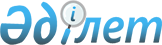 2001 жылға арналған көшіп келу квотасы туралыҚазақстан Республикасы Президентінің Жарлығы. 2001 жылғы 11 маусым N 628

      "Халықтың көші-қоны туралы" 1997 жылғы 13 желтоқсандағы Қазақстан Республикасының 
 Заңына 
 сәйкес әрі өзінің тарихи отанына оралуға тілек білдірген оралмандар (репатрианттар) отбасыларының қоныс аударуын және жайласуын ұйымдастыру мақсатында Қаулы етемін:




      1. Қосымшаға сәйкес Қазақстан Республикасының Үкіметі ұсынып отырған 2001 жылға арналған көшіп келу квотасы 600 отбасы мөлшерінде белгіленсін.




      2. Қазақстан Республикасының Үкіметі:



      1) облыстардың, Астана және Алматы қалаларының әкімдерімен бірлесіп, көшіп келу квотасына енгізілген оралмандарды (репатрианттарды) қабылдауды және қоныстанатын жерлерде жайластыруды қамтамасыз етсін, сондай-ақ өзінің тарихи отанына мемлекеттің қаржылай қолдауынсыз қайтып келе алмайтын ұлты қазақ адамдардың ұйымдасқан түрде оралуын жүзеге асырсын;



      2) осы Жарлықты іске асыру жөніндегі өзге де шараларды қолдансын.


      3. Осы Жарлық қол қойылған күнінен бастап күшіне енеді.


      

Қазақстан Республикасының




      Президенті



Қазақстан Республикасы   



Президентінің       



2001 жылғы 11 маусымдағы  



N 628 Жарлығына      



қосымша          





2001 жылға арналған көшіп келу квотасы




(отбасы)  


___________________________________________________________________



 Облыс, қала  !  Иран    !Пәкістан !Ауған. !Қытай  !Моңғолия! Түрік



 атаулары     ! Ислам    !  Ислам  ! стан  !Халық  !        ! Рес.



              !Республи. ! Респуб. !       !Респуб.!        ! пуб.



              ! ликасы   ! ликасы  !       !ликасы !        !ликасы



___________________________________________________________________



 Ақмола               -       -        -       -        -      -



 Ақтөбе               -       -        -       -        -      -



 Алматы               -       -        -      15        -     10



 Атырау               -       -        -       -        -      -



 Батыс Қазақстан      -       -        -       -        -      -



 Жамбыл               -      10       10       -        -      -



 Қарағанды            -       -        -       -       10      -



 Қостанай             -       -        -       -        -      -



 Қызылорда            -       -        -       -        -      -



 Маңғыстау           15       -        -       -        -      -



 Оңтүстік Қазақстан   -      10       10       -        -     10



 Павлодар             -       -        -       -        -      -



 Солтүстік Қазақстан  -       -        -       -       10      -



 Шығыс Қазақстан      -       -        -       5        -      -



 Алматы қаласы        -       -        -      15        -      -



 Астана қаласы        -       -        -       5        -      -


 Барлығы:            15      20       20      40       20     20



___________________________________________________________________


     таблицаның жалғасы


 _____________________________________________________



 Облыс, қала    ! Ресей     !Түркі.   !Өзбек.! Барлығы!



 атаулары       ! Федера.   !менстан  ! стан !        !



                ! циясы     !         !      !        !



                ! ликасы    !         !      !        !



______________________________________________________



 Ақмола                -          -       20      20



 Ақтөбе                -         10      100     110



 Алматы                -          -       10      35



 Атырау                -          -       10      10



 Батыс Қазақстан      20          -        -      20



 Жамбыл                -          -        5      25



 Қарағанды             -          -        -      10



 Қостанай             10          -        -      10



 Қызылорда             -          -       10      10



 Маңғыстау             1         20       20      56



 Оңтүстік Қазақстан    -          -      150     180



 Павлодар             10          -        -      10



 Солтүстік Қазақстан  15          -        -      25



 Шығыс Қазақстан       -          -        -       5



 Алматы қаласы        5           2       14      36



 Астана қаласы        10          -       23      38


 Барлығы:             71         32      362     600



______________________________________________________

					© 2012. Қазақстан Республикасы Әділет министрлігінің «Қазақстан Республикасының Заңнама және құқықтық ақпарат институты» ШЖҚ РМК
				